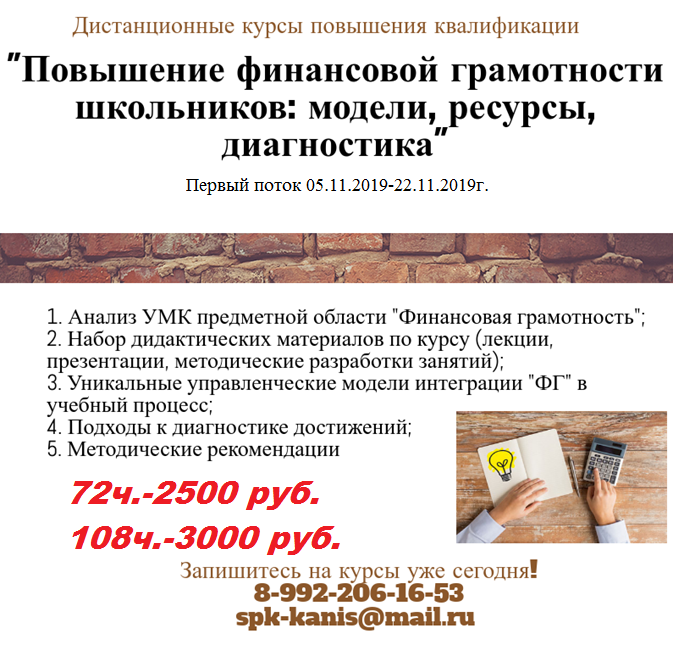 Лицензия на осуществление образовательной деятельности №6419, выдана 25 июня 2019 года.Участие в курсах возможно ТОЛЬКО по предварительной заявке по указанному электронному адресу. Подайте 3 заявки от Вашего учреждения на любые курсы из представленной программы, и мы договоримся с вами о коллективной скидке! Звоните: 8-992-206-16-53.Пишите: spk-kanis@mail.ruОставьте вашу заявку здесь:ФИО обучающегосяДолжность обучающегосяУчебное заведение и муниципальный районКонтактная информация (телефон, почта)Плательщик (физ. Или юр.лицо.)ПрограммаПовышение финансовой грамотности школьников: модели, ресурсы , диагностика.Какая программа еще была бы вам интересна?Реквизиты образовательной организации (при оплате от юр.лица)Юридический адрес, телефон, факс,КПП,ИННБанковские реквизиты:р/с в (указание банка)БИКДля заметок